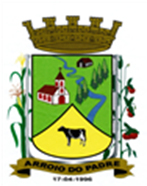 ESTADO DO RIO GRANDE DO SULMUNICÍPIO DE ARROIO DO PADREGABINETE DO PREFEITOLei 2.029, de 04 de abril de 2019.Autoriza o Município de Arroio do Padre a realizar abertura de Crédito Adicional Especial no Orçamento Municipal de 2019.O Prefeito Municipal de Arroio do Padre, Sr. Leonir Aldrighi Baschi, faz saber que a Câmara de Vereadores aprovou e eu sanciono e promulgo a seguinte Lei:Art. 1° Fica autorizado o Município de Arroio do Padre, Poder Executivo, a realizar abertura de Crédito Adicional Especial no Orçamento do Município para o exercício de 2019, no seguinte programa de trabalho e respectivas categorias econômicas e conforme a quantia indicada:05 – Secretaria de Saúde e Desenvolvimento Social04 – Departamento de Assistência Social08 – Assistência Social122 – Administração Geral0504 – Gestão da Assistência Social 2.516 – Manutenção do Centro de Referência de Assistência Social3.3.30.93.00.00.00 – Indenizações e Restituições. R$ 1.643,99 (um mil, seiscentos e quarenta e três reais e noventa e nove centavos)Fonte de Recurso: 0001 - LivreArt. 2° Servirão de cobertura para o Crédito Adicional Especial de que trata o art. 1° desta Lei, recursos financeiros provenientes do superávit financeiro verificado no exercício de 2018, na Fonte de Recurso: 0001 – Livre, no valor de R$ 1.643,99 (um mil, seiscentos e quarenta e três reais e noventa e nove centavos).Art. 3° Esta Lei entra em vigor na data de sua publicação.Arroio do Padre, 04 de abril de 2019. ___________________________________Leonir BaschiPrefeito Municipal